FICHE D’INSCRIPTION MONITORAT 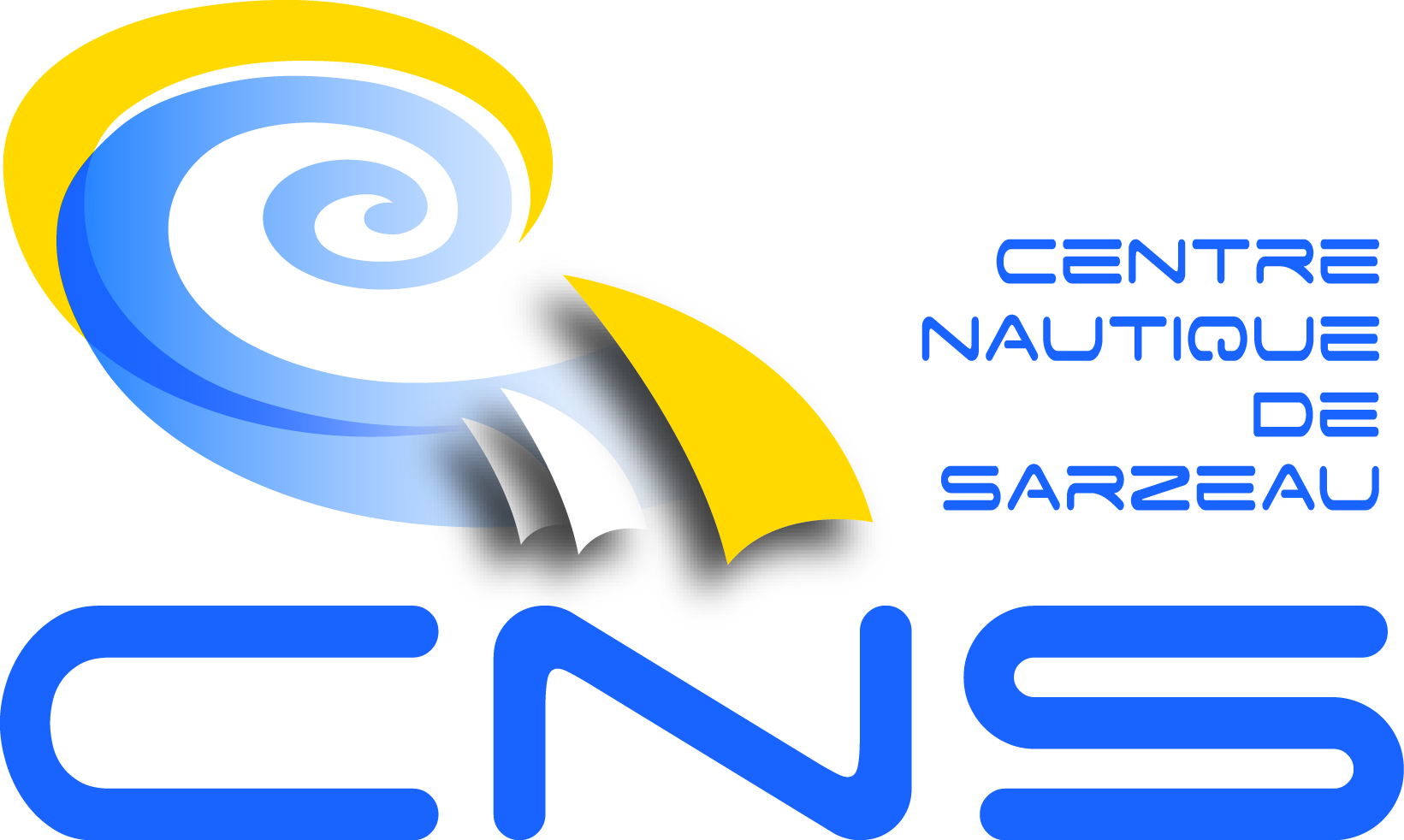 STAGES NIVEAUX 4 ET 5A nous retourner dûment complétée et signéeCENTRE NAUTIQUE DE SARZEAULa Pointe de Penvins - 56370 SARZEAU                e-mail : cnsarzeau@wanadoo.frTél Penvins : 02.97.67.38.47 (A l’année)Nom :	Prénom :	Date de naissance :	Adresse habituelle :	Code postal :	                                 Ville :		                           Tél. (obligatoire) :	E-mail :	Adresse de vacances :	Code postal :	                                 Ville :		                           Demande mon inscription pour un stage de :  NIVEAUX 4 et 5                        Du : 	                      au :	 Stage au tarif de :…150 euros    Licence  FFV 28.50 € (-18 ans) – 57€ (+18ans)     Certificat médical Base de Penvins                   Je déclare avoir pris connaissance du code du sport, du règlement intérieur,des conditions générales d’inscription et de vente (à disposition sur simple demande)Fait à …………….. le ……………….Signature          AUTORISATION PARENTALE POUR MINEURSJe soussigné(e)Nom Prénom	Père, Mère ,Tuteur de :Nom Prénom	Atteste avoir été informé de mon intérêt à souscrire à un contrat d’assurance complémentaire couvrant dommages corporels auxquels nous sommes exposés lors de la pratique sportiveAtteste avoir été délégué par les parents pour effectuer l’inscription (Tuteur, Grand parent)Atteste son aptitude physique à la pratique des sports nautiquesM’engage à déclarer tout traitement ou contre-indicationDéclare avoir été informé(e) sur les capacités requises à la pratique de l’activité    Atteste son aptitude (sauf pour les stages jardin des mers et le club des moussaillons):de moins de 16 ans à s’immerger et à nager 25 m au moinsà partir de 16 ans à plonger et à nager 50 m au moinsAutorise les responsables de Centre Nautique de Sarzeau à faire pratiquer toute intervention chirurgicale et à faire donner les soins médicaux qui apparaîtraient        indispensables au cours du séjour et m’engage à en assurer le  règlementDégage la responsabilité de Centre Nautique de Sarzeau en dehors des heures normales d’activitéAtteste avoir pris connaissance du code du sport relatif aux garanties d’encadrement  technique et de sécurité dans les établissements d’activité physique et sportive qui dispensent un enseignement de la voileAutorise Centre Nautique de Sarzeau  à utiliser les photos :    OUI      NON A ……………………….. Le………………………..Signature précédée de la mention « Lu et approuvé »                ATTESTATION POUR MAJEURSJe soussigné(e)Nom Prénom)……………………………………………………………………………………………………….Atteste avoir été informé de mon intérêt à souscrire à un contrat d’assurance complémentaire couvrant dommages corporels auxquels nous sommes exposés lors de la pratique sportiveAtteste mon aptitude physique à la pratique des sports nautiquesM’engage à déclarer tout traitement ou contre-indicationDéclare avoir été informé(e) sur les capacités requises à la pratique de l’activité    Atteste mon aptitude à plonger et à nager 50 m au moinsAutorise les responsables de Centre Nautique de Sarzeau à faire pratiquer toute intervention chirurgicale et à faire donner les soins médicaux qui apparaîtraient indispensables au cours du séjour et m’engage à en assurer le règlementDégage la responsabilité de Centre Nautique de Sarzeau en dehors des heures normales d’activitéAtteste avoir pris connaissance du code du sport relatif aux garanties d’encadrement technique et de sécurité dans les établissements d’activité physique et sportive qui dispensent un enseignement de la voileAutorise Centre Nautique de Sarzeau  à utiliser les photos:    OUI      NON 		A ……………………….. Le………………………..	Signature précédée de la mention « Lu et approuvé »	